1ère page du tout premier registre de délibérations JANNEYRIAS en 1790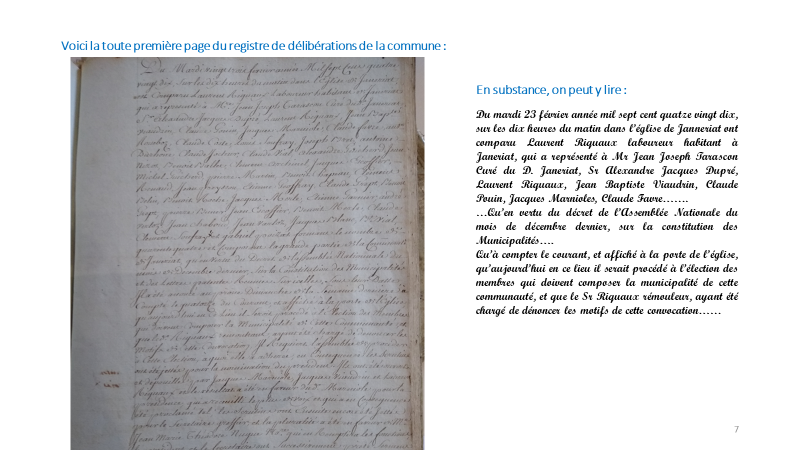 